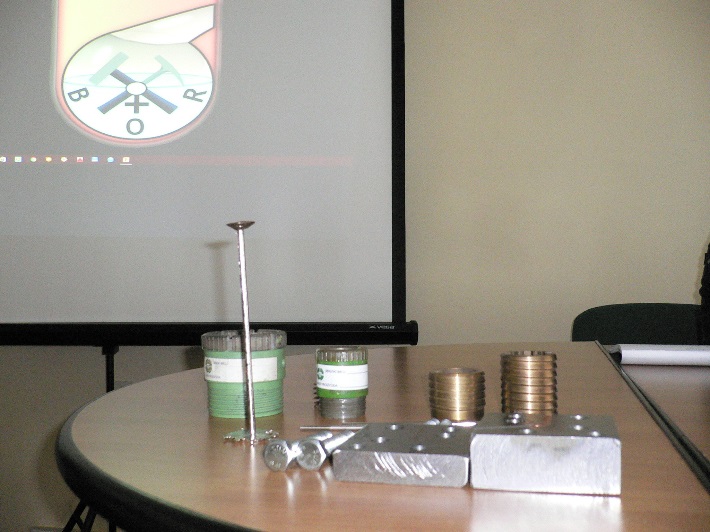 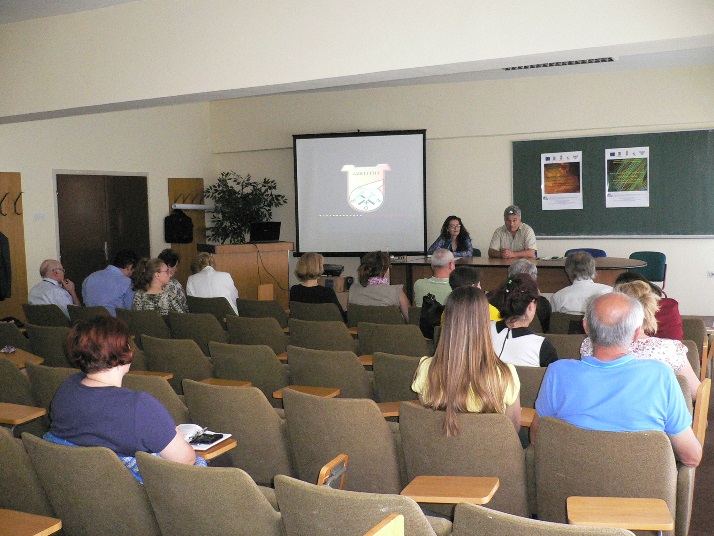 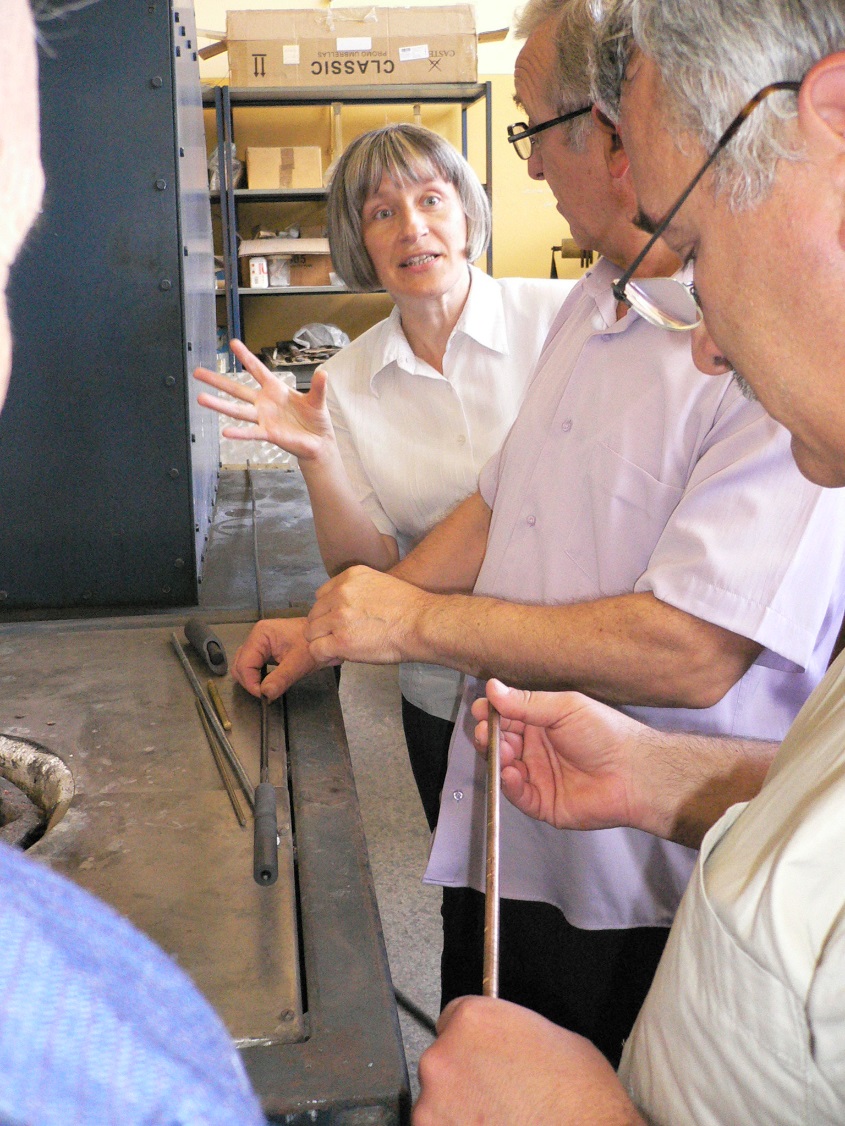 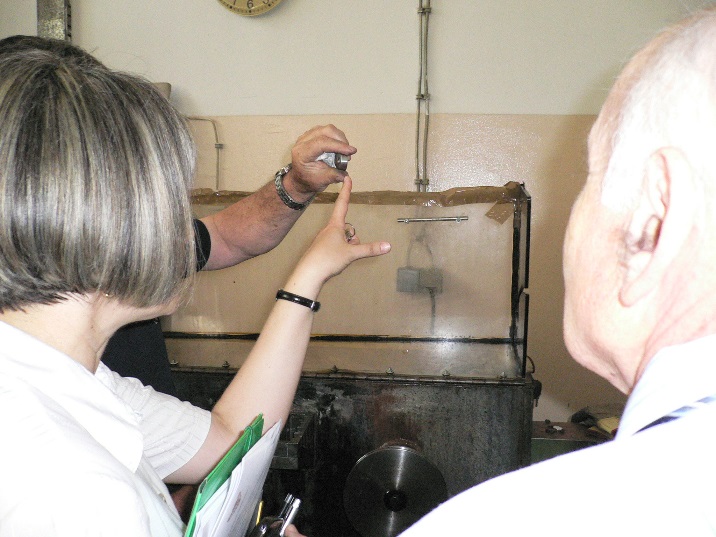 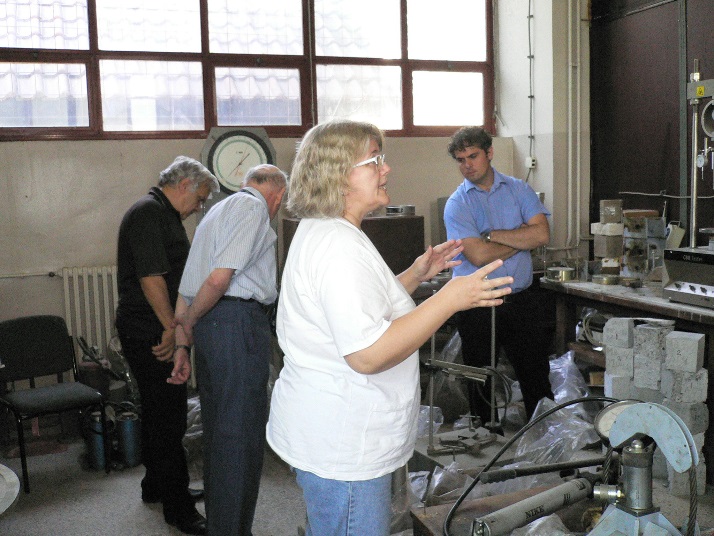 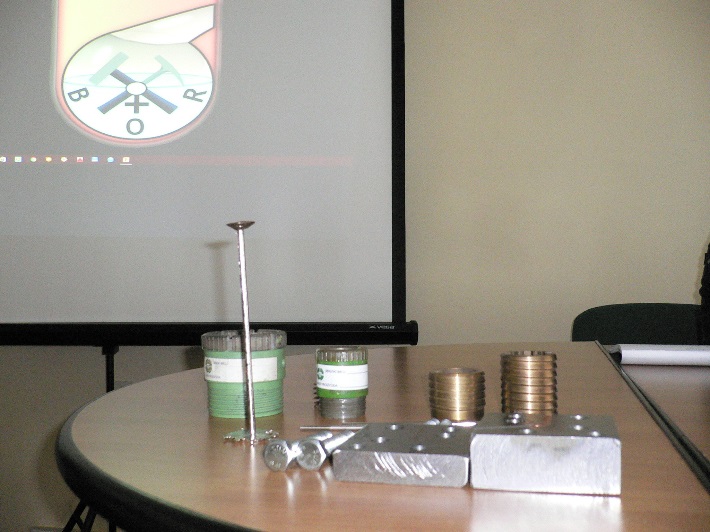 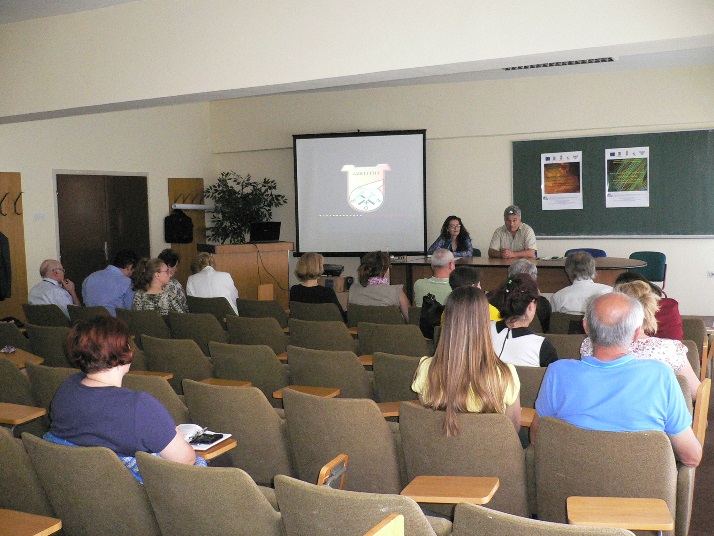 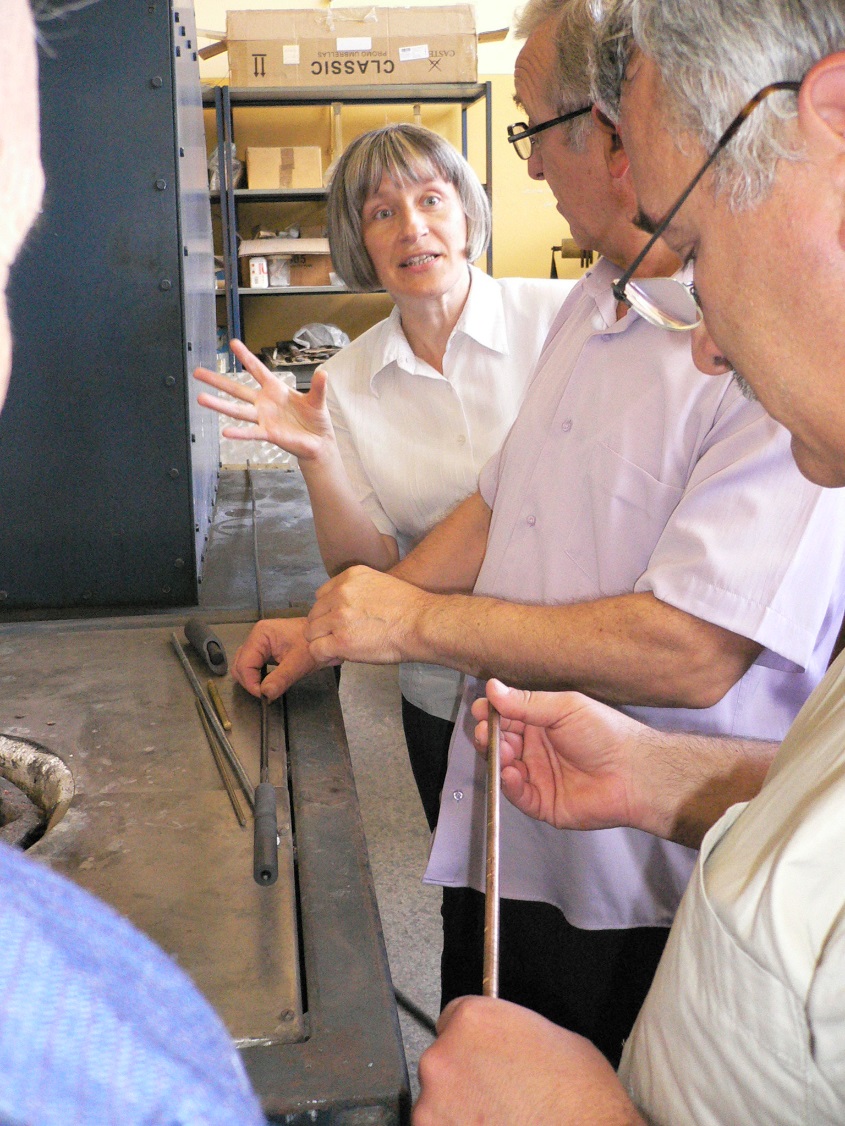 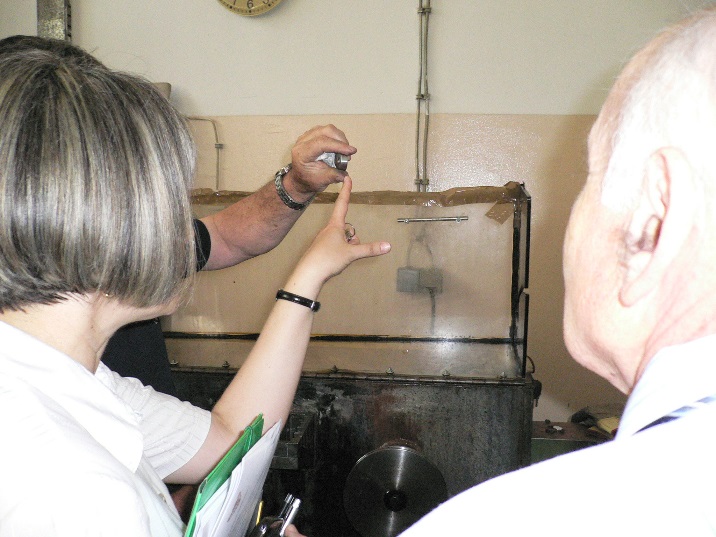 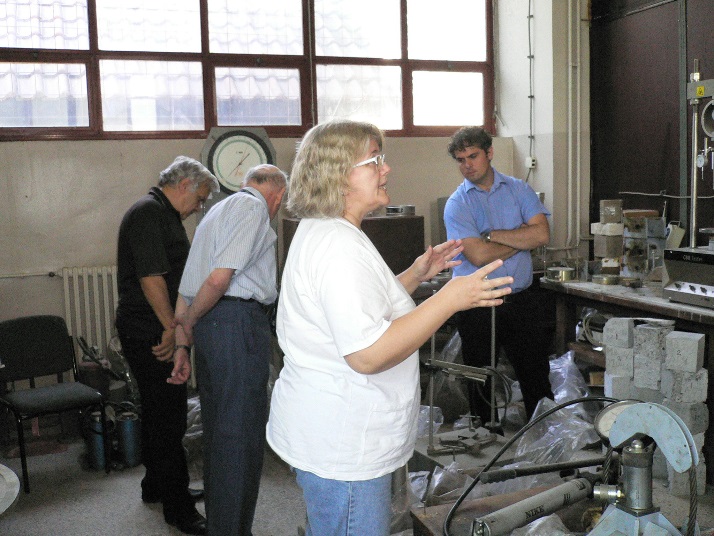 Project informationProject informationCALL FOR PROPOSALS2MIS-ETC:1328PRIORITY AXIS:1.Economic and Social DevelopmentMEASURE:1.4 Support increased levels of R&D and innovation in the border regionPROJECT TITLE:Pole of Collaboration in New Functional AlloysACRONYM:POCALDURATION:23.09.2015 – 22.09.2016IPA FUNDS CONTRACTED:822.915,40 €TOTAL FUNDS CONTRACTED:968.135,76 €ABSORBTION RATE (%):94,22%PROJECT OBJECTIVE(S):Creation of POCAL Cross-Border Network.Development of interconnected innovation clusters. Joint research in Advanced Functional Materials.Design of the transfer of knowledge mechanisms.Development and preparation for self-support.SHORT DESCRIPTION OF THE PROJECT:The project achieved to create of POCAL Network for researchers, people and companies looking to develop activities related to the field of the project, people in need or looking for a carrier change by training and education.DEGREE OF ACHIEVEMENT OF INDICATORS: RESULTS ACHIEVED, INCLUDING PHOTOS: A solid collaboration mechanism was developed for the partnership and improved during the Focus meeting organized in MMJ Bor location.Updating the fabrication and functional exploration laboratory – the High vacuum microfabrication unit was delivered and is in the process of being installed in a specially prepared room of the LP. The DTA-TGA-DSC devices was delivered and installed at MMI Bor (P2).Materials development and optimization was performed on copper based shape memory alloys as powder and bulk materials and also on samples processed by severe plastic deformation by accumulative roll bonding and by equal channel angular pressure (on a device especially manufactured.The Workshop “Innovation in Functional Materials” was organized in the MMI Bor (P2) institution with participation from the UPT (LP) institution and also with the participation of companies potentially interested in the activity of the POCAL partnership. The Open day event was organized in the Advanced Functional Materials Laboratory of the Polytechnic University Timisoara, with partners from MMI Bor (P2), international guests, researchers and students. During the open day, the research facilities of the partnership were presented and flyers were distributed to the participants.Two issues of Journal Copper have been published, with papers submitted by both partners. One demonstrator was manufactured and tested. One patent application was submitted.14 papers published.Transfer of Knowledge Centre was implemented in the partner's location. Funding applications were submitted for funding based on the joint collaboration. Preparation for self-support was through the preparation of courses contact with companies and promotional materials distributed to companies in the region.Partnership informationCOUNTRYCOUNTY/DISTRICTBUDGET(EURO)CONTACT DETAILSLEAD PARTNER:“Polytechnic” University of TimisoaraRomaniaTimis560.086,00Timisoara, P-ta Victoriei nr. 2Tel. 0040-256-403655PARTNER 2:Mining and Metallurgy Institute BorSerbiaBorski408.049,76Bor, Zeleni bulevar 35Tel. 00381 30 454 108